El Jardín Elementary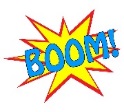 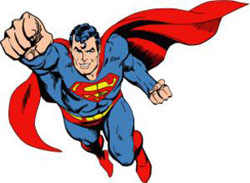 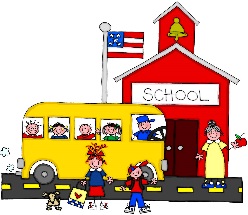 BOLETÌN:  septiembre de 2021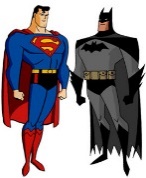 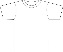 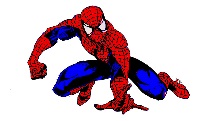 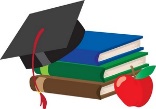 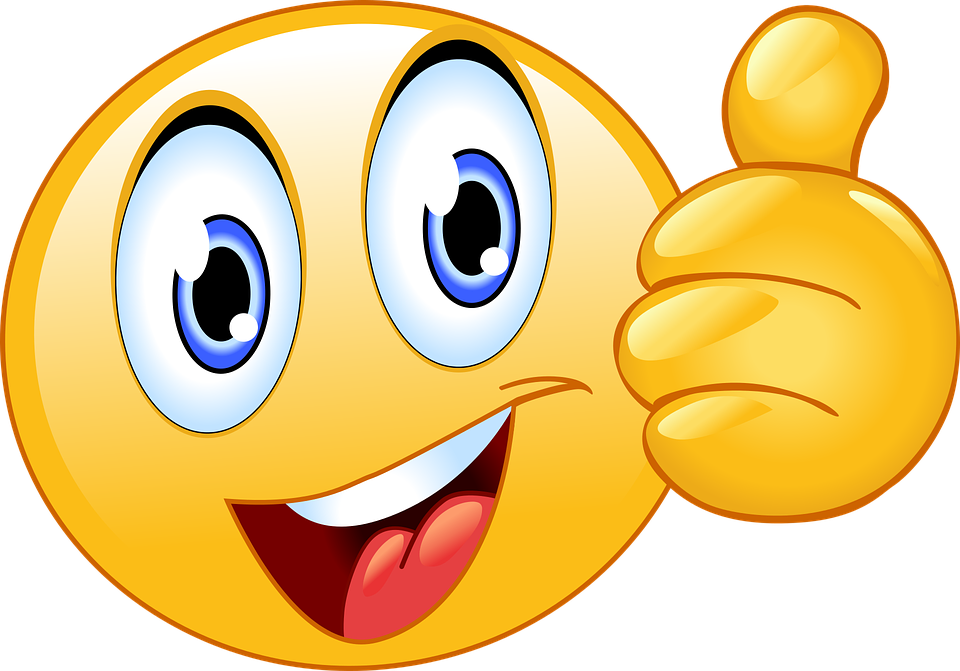 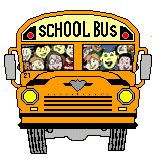 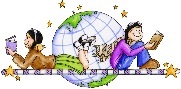 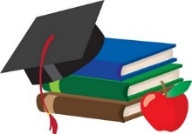 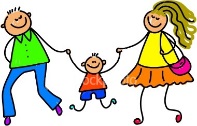 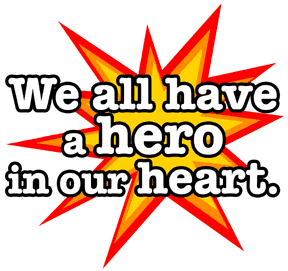 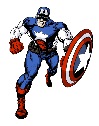 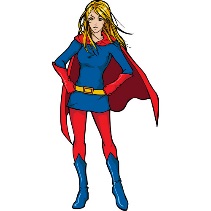 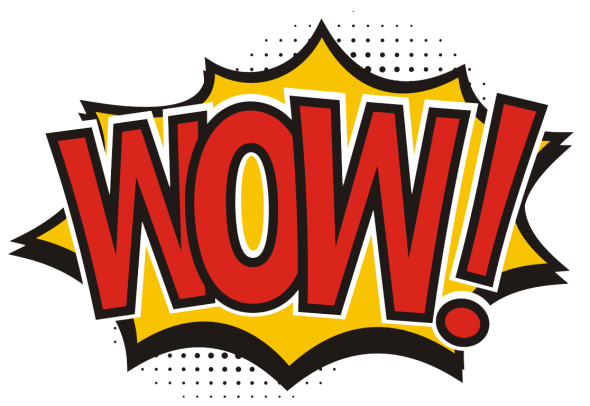 